 Horizontal Layered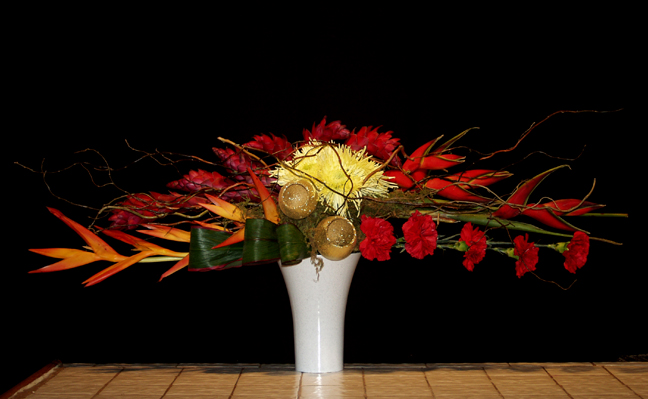 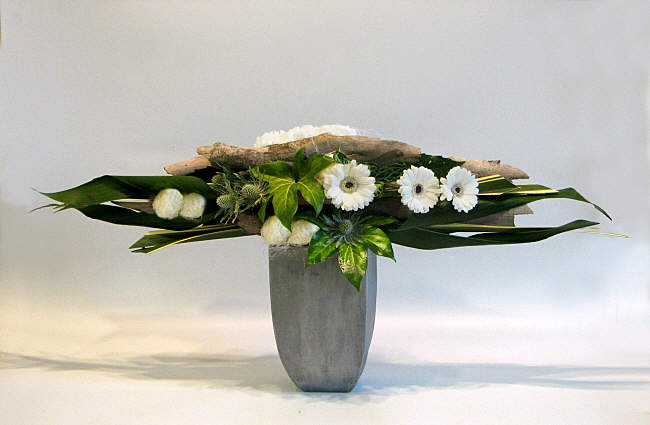  Horizontal Mass Arrangement 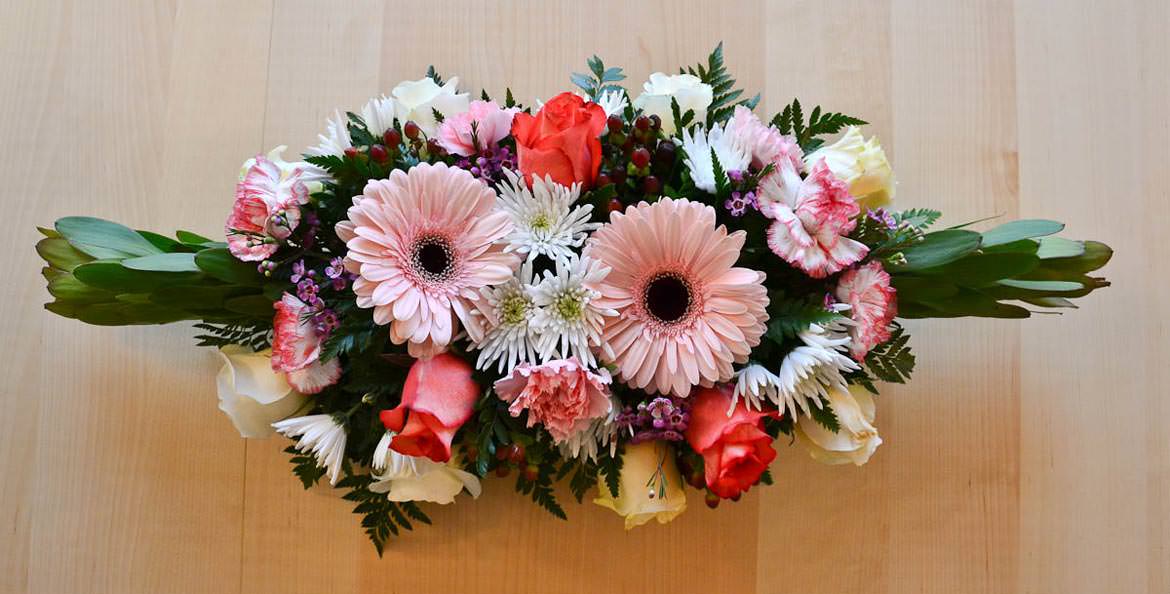 Top view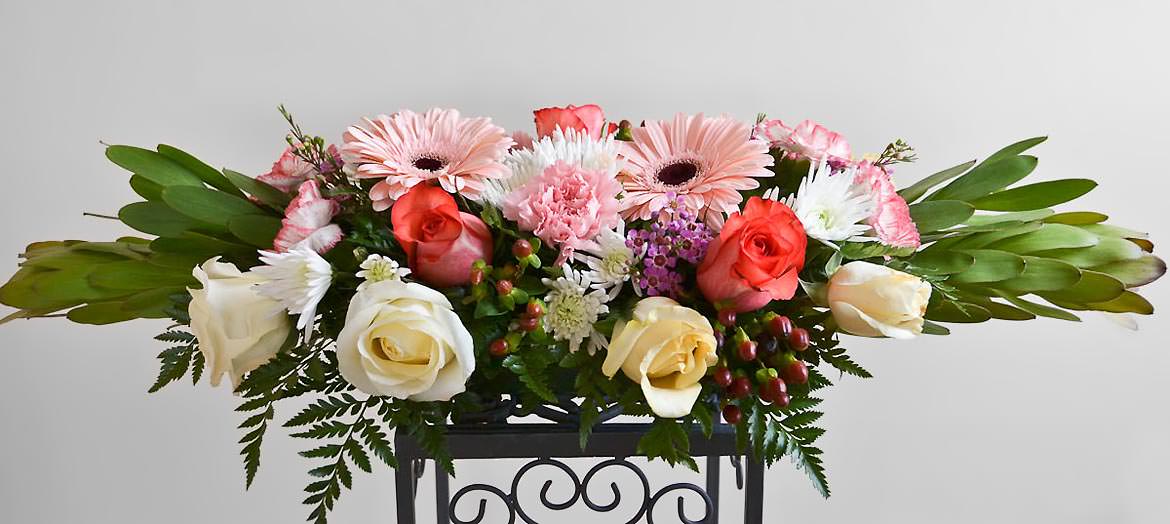 Side view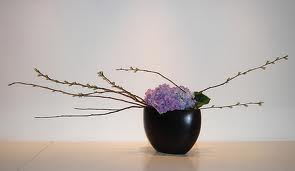 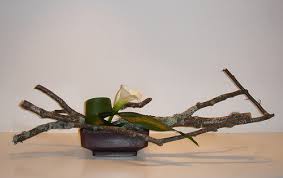 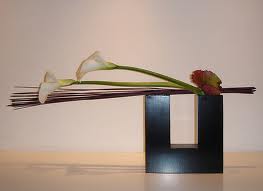 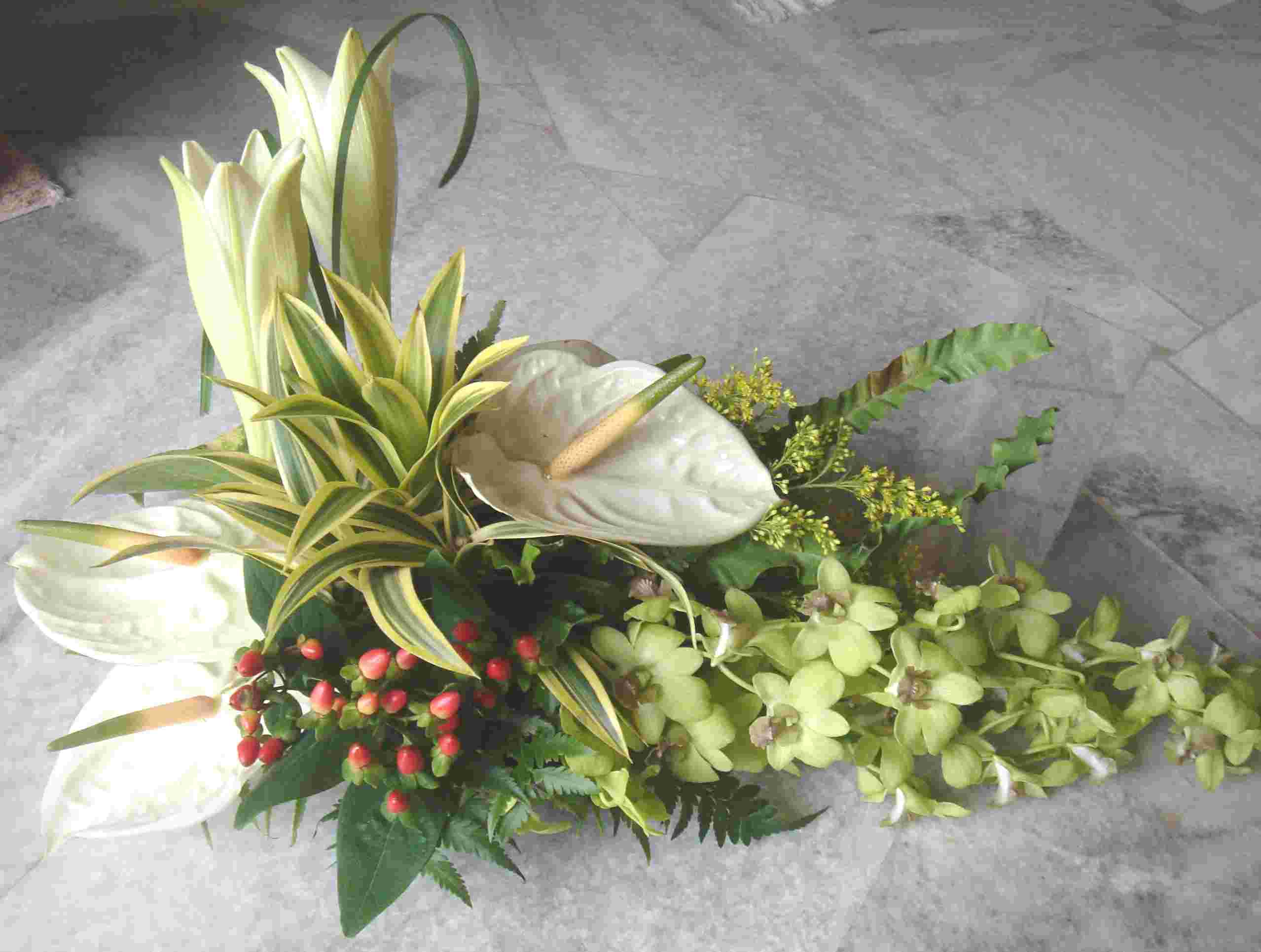 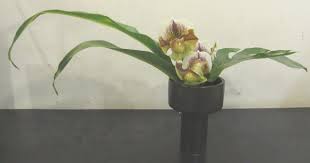 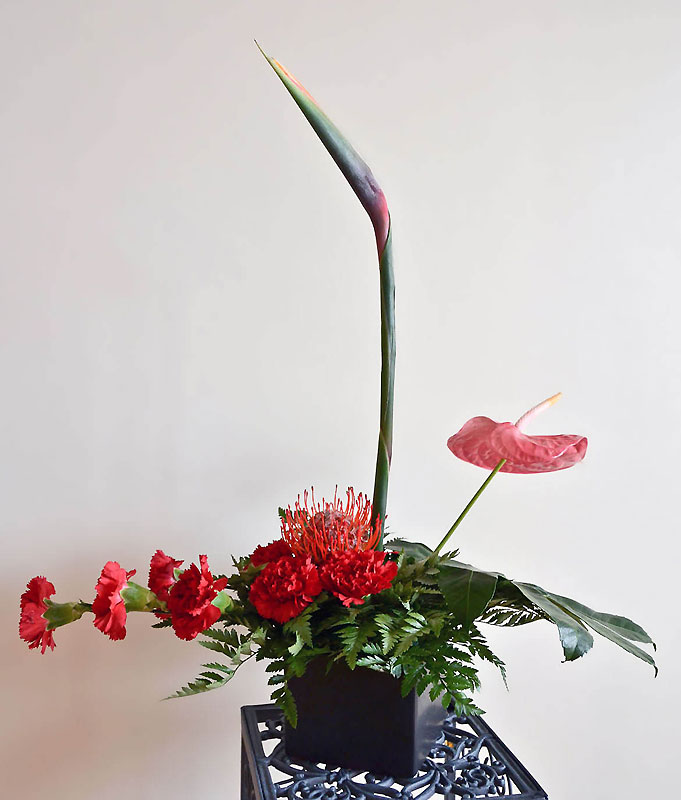 